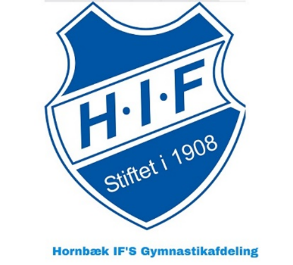 Beretning for 2023 i Hornbæk IF´s GymnasikafdelingJa – så sidder vi her igen. Med mig stadig som formand, selvom jeg havde bebudet, at nu er det slut. Det bliver det også – bare ikke her og nu! Når vi kommer til valg af bestyrelse, vil der være udskiftning, som gør, at jeg vælger at sidde lidt endnu. Nye medlemmer i en bestyrelse skal følges ordentlig på plads, så de føler sig trygge ift arbejdet i bestyrelsen. Så jeg tager nu hul på beretningen for året 2023 i Hornbæk IF´s Gymnastikafdeling – hold på hat og briller og sørg for vand i glasset. Den er lige så lang, som den plejer at være :Som vanligt var alle hold godt i gang efter årsskiftet og en dejlig juleferie. For nogle er det svært at hive sig op af sofaen og komme af sted i mørke og kulde – for andre er det noget, de ikke kan komme i gang med hurtigt nok. Sådan er vi så forskellige. Men sikkert er det, at alle vores instruktører vil stå klar med nye- og eller vante - udfordringer. Selvom alt så fint ud, så skulle der være en sten i skoen, for at man kan sige, at alt var som det plejer at være. Vores fantastiske og populære unge medinstruktør på Stjerneholdene – Emil – meddelte, at han havde besluttet at tage et højskoleophold, inden han skulle aftjene sin værnepligt og derfor stoppede her og nu. Kæmpe respekt for det, men det satte jo os i en kattepine.Men så har vi jo Allan! Allan, som for nogle sæsoner siden, kom ud af den blå luft helt blottet for instruktørerfaringer og tilbød sig som instruktør på Voksen-barn holdet, fordi ”ellers kunne han jo ikke gå der med sin søn”. Allan elsker åbenbart udfordringer, så da en af hans andre sønner alligevel gik på Småstjerneholdet, kunne han jo lige så godt være hjælpeinstruktør dér! Tak for dig, Allan. Du er guld værd for en forening som vores.Så der blev knoklet videre på alle hold. På nogle af vores børne- og ungehold blev træningen intensiveret ift forårets opvisninger. Og ved DGI’s Forårsopvisning i Hillerød søndag d. 5. marts. var Gymnastikafdelingen således flot repræsenteret med hele fem hold: ”Funky Divas”, ”Allround Dance Team”, ”GymGirls”, ”Ministjernerne” samt Stjerneholdene.  Der var stor ros til alle hold, som lavede nogle fine programmer. ”Allround Dance Team” høstede endog meget stor anerkendelse, idet de blev udtaget til DGI Nordsjællands Gymnastik Galla med udmærkelse for et program med meget høj standard. Desværre havde holdet ikke mulighed for at deltage i Gallaen til stor fortrydelse for især DGI. De var meget imponerede af holdets præstation.I foråret blev det til en tur for Stjerneholdene, som tog til X-Jump i Skovlunde - et kæmpe indendørs område med alverdens muligheder for springaktiviteter. Der blev sprunget til den helt store guldmedalje, og det blev en fantastik dag for både unger og instruktører. Tak til spring teamet Ulrik, Emil og Helle for at give ungerne en superdejlig og aktiv dag.Den ordinære sæson blev afsluttet med en fantastisk flot Gallaopvisning lørdag d. 25. marts i Hornbæk Hallen, hvor alle vores børnehold og to voksenhold viste, hvad de har trænet med hen over sæsonen. Hornbæk Hallen var fyldt med glade og spændte gymnaster og stolte og berørte forældre, bedsteforældre m.fl. – mig selv inklusiv Vi havde 12 hold på gulvet inkl. gæsteholdet Team Merida fra Espergærde Gymnastikforening, som leverede et imponerende og meget seværdigt Grand Prix program. Normalt kan vi kun ”lokke” et af vores voksenhold/”Dance it” med til opvisningen, men for første gang deltog en lille modig flok Motion MK´ere fra onsdagsholdet med Käthe Sølvhøj som instruktør. De leverede et fint sammensat program, som viste et udpluk af øvelser fra den ugentlige træning. Formålet – udover det seværdige- var/er jo også at publikum kan lade sig inspirere til at melde sig eller sin familie til et hold.Der blev uddelt ni 5 års medaljer og tre 10 års medaljer blandt vores børn- og unge medlemmer med stor applaus til alle modtagere.Året modtager af Gymnastikafdelingens vandrepokal blev en noget benovet Olivia Blichfeldt og Årets Figther blev en lige så overrasket Isabella Rosenkilde.Tillykke til jer alle – godt gået! Tusinde tak til instruktørerne på alle deltagende hold for jeres kæmpe indsats – det er et fantastisk arbejde I gør både før, op til og ved afvikling af Gallaopvisningen.Efter Gallaopvisningen, som er det officielle punktum for sæsonen, forsætter nogle hold med det, vi kalder ”Sommergymnastik”. Måske skal vi finde et andet navn – sommer er det jo ikke ligefrem i april-maj. I denne sæson blev det til hele ni hold, som var med i tilbuddet, nemlig Smidighed og Styrke M/K, Yoga, Sommerspring, Motion M/K, Naturtræning, Funky Divas, Allround Dance Team, Voksen/barn 1,5 – 3,5 år og Mini-Lopperne. Der var flot tilslutning til alle hold, og vi håber, at vi kan tilbyde lige så mange ”Sommer”-hold i år.Inden sommerpausen havde bestyrelsen lagt program for den kommende sæson og lørdag 24. juni åbnede vi for tilmeldingen til sæson 2023-2024Det nye program bød på flere forandringer.Et farvel til instruktørerne Helle/Ministjernerne og Emma/Lopperne, som begge valgte at stoppe. Vi siger tak for jeres tid og fine indsats på Ministjernerne og Lopperne, og ønsker jer alt godt fremover. Ny instruktør på Ministjernerne blev Laura Schnoor Hyldvang. Laura har vist sig at være et fint valg. Hun gør det SÅ godt trods sin unge alder – 17 år - og bliver godt hjulpet af sine hjælpeinstruktører Ellen og Caroline. Småstjernerne 2 og Stjerneholdet kunne glæde sig til, at Amalie Kristensen var tilbage efter sit efterskoleophold – nu som instruktør på torsdagsholdet sammen med Ulrik. Velkommen tilbage Amalie – vi har savnet dig!Der kom også en gave dumpende til os, da dygtige og danseglade Madeline – kun 17 år - kom ud af det blå og spurgte, om vi kunne bruge hende. Hvor heldige kan man være Madeline overtog Gym Girls Piger/dans og rytme efter Laura Skovgård, som havde valgt at stoppe. Tusinde tak til Laura for dine mange år i HIF Gymnastik – både som gymnast, hjælpeinstruktør og instruktør. Vi vil savne dig. God vind fremover.Gym Girls var en ordentlig mundfuld for Madeline. Holdet har i mange år været super attraktivt med venteliste. Vi valgte derfor – sammen med Madeline – at dele holdet i to - GymGirls 1 (0.-1. kl.) og GymGirls 2 (2.-3. kl.). Der er nu tilmeldt 20 piger på GymGirls 1 og hele 27 piger på GymGirls 2, som har venteliste. Madeline tager det i stiv arm – og er bare fuld af gå-på-mod, laver små events med pigerne og er bare så fantastisk dygtig. Madeline får god hjælp og støtte af sine to hjælpeinstruktører Olivia og Julia.Et nyt hold så dagens lys – Stolegymnastik. Vores instruktør på de to hold Onsdags Motion MK og Pilates Käthe Sølvhøj er instruktør på holdet. Tilbuddet er blevet rigtig godt modtaget. Käthes blide og hensynsfulde undervisning bliver rost til skyerne og hyggen med kaffe og kage efter træningen, som foregår i Hornbæk Hallens klubhus, er lige så vigtig som selve træningen😊 Der bliver snakket og grinet og vendt alverdens emner. Holdet udbyder vi til et meget lavt kontingent og det er inkl. kaffe efter hver træning. Der er plads til ti på holdet og alle pladser er taget. Vores intention er, at holdet ikke skal blive for stort, fordi vi ønsker at bevare intimiteten og den trygge stemning.I øvrigt har vi samme tilbud om socialt samvær for Motionisterne som træner onsdage og fredage formiddage, hvor der er gratis kaffe og mulighed for en sludder efter hver træning.Næste sten i skoen var, at vi ikke havde nogen instruktør til Loppe-holdet – børn 4-6 år i det nye sæsonprogram. Trods ihærdig søgning mellem vores egne medlemmer og på de sociale medier meldte ingen sig til at tage holdet. Det er så trist, når vi ikke kan tilbyde et hold, vi ved, der er stor søgning til. Desværre er det en udvikling mange foreninger oplever – at man ikke kan finde instruktører/trænere. Det virker som om mangler forståelse for, hvor vigtigt det frivillige foreningsliv er. Foreningerne er dybt afhængige af denne forståelse og at få tilført frivillige kræfter!Men det blev sommer og sommeraktiviteter betyder også Hornbæk Havnefest, og Havnefestkomitéen havde lagt sig i selen, fået ny komité og brugt mange mange timer for at planlægge et brag af en havnefest - og forventningerne blev indfriet mere end 100%.        I 2022 havde vi en rekordstor omsætning på 2,9 mio. kr. med et overskud på hele 976.000 kr.  – men den blev overgået i 2023 med en omsætning på 3,4 mio med et overskud på lige godt 1 mio kr. hvoraf Hornbæk Idrætsforenings andel blev 250.000 kr. kr. Et fantastisk resultat. Og et resultat som fortjener stor respekt ikke mindst hos de mange frivillige, der igen i år hjalp til ved Havnefesten – STOR TAK til alle for en kæmpe indsats. Gymnastikafdelingen var ikke repræsenteret med en bod ved havnefesten. Men mange af vores medlemmer hjalp til med deres frivillige arbejdskraft i andre boder og med praktiske opgaver og tusinde tak for det.Hornbæk Idrætsforenings andel af Overskuddet indgår i Hornbæk Idrætsforenings regnskab, men er øremærket til ungdomsarbejde, hvilket vil sige, at underafdelingerne inkl. Gymnastikafdelingen kan få glæde af de mange penge.Og så blev sæson 2023-2024 skudt i gang. Alle instruktører var på plads – bortset fra Loppeholdet, som vi trods ihærdige forsøg ikke fandt instruktør til – og stadig ikke har fundet. Utroligt og superærgerligt!Tilmeldingerne kom strømmende og det betød fin tilslutning på alle hold. Bortset fra Stjerneholdene. Vi kunne godt bruge nogle flere springere. Desværre er interesse for Småstjerner og Stjerner dalende med ringe tilslutning, hvilket også betød, at Småstjerner 2 og Stjerneholdet blev slået sammen. En trist udvikling, når man tænker på, hvor store holdene var for bare tre år siden. Men vi går i tænkeboks – for den udvikling skal vendes!Også Sanne kæmper for at holde holdet Naturtræning i gang - hvilket undrer os. Holdet udbydes, så træningen er tilpasset den enkelte deltagers behov og udfordringer fysiske som mentale og foregår i Hornbæks fantastiske natur. Den ringe tilslutning betød, at vi udbød efterårsmodulet, men ikke vintermodulet. Men Sanne har gå-på-mod, og vi er optimistiske – nogle tilbud skal have tid før de bliver ”opdaget” – så holdet bliver udbudt igen i april. Vi håber, at foråret kan være med til at lokke folk ud i den dejlige natur omkring Hornbæk.Men det er så de eneste hold med problemer, for alle øvrige hold var på plads, og lagt i de bedste instruktørhænder.Sæsonen er ikke mange uger gammel før Kulturnatten kalder. Endnu engang myldrede hele Hornbæk af liv og summede af aktiviteter og hygge, da Hornbæk Kulturnat 2023 blev afviklet fredag d. 22. september, og det blev en dejlig aften. Vi stillede igen op i Hovedgaden, hvor springinstruktørerne Ulrik, Amalie og Allan havde hænderne fulde med to springstationer, ligesom der var fuld gang i Sjippetove, farveplader, vimpler, hulahop ringe, chiffontørklæder mm., som vi havde lagt ud i Hovedgaden til fri leg. Børn og unge fra vores fire Stjernehold, GymGirls, Funky Divas og Allround Dance Team fyrede deres fællesdanse af til et kæmpestort og oplagt publikum. I gjorde det bare SÅ godt! Vi siger tusinde tak for flot opbakning til Hornbæk IF Gymnastiks aktiviteter.  Vi havde egentlig lagt op til en Gym Camp med overnatning for alle børne- og ungehold i efteråret, men det viste sig at være svært for instruktørerne på holdene at finde tid – og måske overskud. Rigtig trist, for det er sådanne arrangementer, der er supervigtige for sammenholdet og fællesskabsfølelsen hos de unge mennesker. Vi håber, at vi kan få stablet alternative arrangementer for de unge mennesker på benene i det nye år.Efteråret bød på en af de ærgerlige meddelelser fra kommunens forvaltning om aflysning af træningstider i den store sal på skolen ifm skolens teaterprojekt. Hele tre ugers aflysning i slut november start december uden nogen form for tilbud om hjælp til at finde alternativt træningssted. Det ville betyde aflysning af seks træningspas i rap for vores fire springhold. Aflysningen ramte uheldigvis også to træninger for to af vores dansehold, der normalt træner i Hallens Multisal, som vi havde fået flyttet til skolen fordi der skulle afholdes banko i Multisalen i deres træningstid!!! Danseholdene fik vi flyttet til PUK, som villigt åbnede dørene for os, (tak for det ), men springholdene fandt vi ingen steder til, hvor de kunne træne deres spring. Alternativet, som var bedre end ingenting, blev den gamle sal på skolen – en lille gammel slidt sal, som absolut ikke kan bruges til spring, men der blev øvet serier i stedet, og træningstiden blev delt op, så alle hold fik mulighed for at træne.Det får mig igen til at rykke for den vigtige tilbygning af en ekstra hal i forbindelse med Hornbæk Hallen. Vores træningsfaciliteter og vilkår på skolen er under al kritik. Gamle lokaler, manglende rengøring, dårlige badefaciliteter, ingen opbevaring til egne springredskaber og ikke mindst manglende mulighed for socialt samvær. Vi ville så gerne, at der blev gjort noget mere for det sociale vores børnehold, men det er super uinspirerende at lave noget efter/udover træninger, når man ikke har mulighed for at samles i et klublokale. Og det har vi ikke med alle de hold, der træner på skolen.Jeg bliver så ærgerlig over, at det ikke er muligt for vores unge gymnaster at samles til f. eks. pizzaspisning eller andet hyggeligt efter en træning og ikke mindst træne i tidssvarende faciliteter.Vi har fra en pålidelig kilde fået oplyst, at fremtidsudsigterne for en ny multihal med 2 sale på Hornbæk Idrætsanlæg ser gode ud, idet Byrådet har afsat 34 mio. kr. til dette projekt i 2026-2027. Så i slutningen 2027 skulle der gerne stå moderne gymnastikfaciliter klar i Hornbæk. Vi krydser fingre!Året gik på hæld med diverse juleafslutninger/julehygge på flere af holdene, og vi er nu gået ind i 2. del af sæson 2023-2024, og der bliver trænet igennem på alle hold. Om blot 1 måned afholder DGI Nordsjælland deres forårsopvisninger, hvor ”All Round”, ”Fynky Divas”, ”Gym Girls” – både 1 og 2, deltager søndag d. 3. marts i Royal Stage i Hillerød, og ”Ministjerner” og ”Småstjernerne” i Farum Arena søndag d. 10. marts, hvor de alle får pudset formen af inden vores egen gallaopvisning, som vi år afholder lørdag den 13. april.Vi satser på en superflot Gallaopvisning, som alle, både gymnaster, instruktører, hjælpeinstruktører og bestyrelse glæder sig til og lægger så mange kræfter i.I bestyrelsen ligger vi aldrig stille. Pt handler det om planlægning af Gallaopvisning og ”Sommergymnastik” og så skal vi også være på forkant med den kommende sæson, som vi er så småt i gang med at planlægge. Allerede nu ved vi, at springholdene vil mangle en ”chefinstruktør”, idet Ulrik stopper efter Gallaopvisningen. Så der ligger en stor opgave og udfordring i at finde hans afløser. Vi ved fra andre gymnastikforeninger, at det kan blive utroligt svært, så vi har brug for al den hjælp, vi kan få i forhold til at finde en ny springinstruktør, der kan indgå i springteamet med Allan, Amalie og Laura. Og i løbet af den kommende måned vil vi erfare, om vores øvrige instruktører fortsætter. Vi krydser fingre. For vi har det bedste instruktørteam, man kan ønske. Alle yder en kæmpeindsats uge efter uge og vi hører kun positive tilkendegivelser fra vores medlemmer. Det er jo ret fantastisk Vi bestræber os på at give vores medlemmer den bedste undervisningsoplevelse, og vi er superstolte af at have et dedikeret, dygtigt og inspirerende instruktørkorps, ligesom vi giver både vores instruktører og hjælpeinstruktører mulighed for at tilegne sig både teoretisk og praktisk viden ift de hold, de er tilknyttede. I denne sæson har vi sendt flere af vores instruktører på kurser. Alle som én, har de meldt tilbage, at de er blevet fyldt op med viden og inspiration, som de brænder for at dele med deres hold. Det skal lige tilføjes, at de alle bruger deres sparsomme fritid helt frivilligt på disse kurser. Tusinde tak til hele vores instruktørkorps for det gode samarbejde og jeres dygtige indsats og engagement. Tak til Annette Lund Poulsen og Karin Stumpe Christensen for godt samarbejde og for at tage jer så flot af driften af og de attraktive tilbud i ”Gang /Stavgang”.Tak til Peter Poulsen for din store og utrættelige indsats som Hovedformand i Hornbæk Idrætsforening. Peter blev ved en reception i Hornbæk Hallens klubhus d. 23. april fejret for sine 25 år som hovedformand for foreningen – en imponerende bedrift Vi siger endnu engang tillykke med dagen og tusinde tak for din flotte indsat gennem de 25 år.Også tak til forretningsudvalg og Hovedafdelingen for godt og konstruktivt samarbejde.Tak til Søren Vest – vores nye halinspektør – og halassistent Marianne Haagen. I har et fantastisk parløb, og det er en fornøjelse at opleve det serviceniveau, I formår at levere - og kommunikationen med os brugere ikke at forglemme. Tak til Susanne Holst & Co.  for det kæmpearbejde du og dine hjælpere lægger i arbejdet med driften af klubhuset, som giver os mulighed for klubliv og for at afholde diverse møder og arrangementer med forplejning.Tak til DGI Nordsjælland, som hjælper os, når vi har behov - både med praktiske spørgsmål, men også med inspiration s.s. kursus- og foredragstilbud, workshops o.l. – og ikke mindst afholdelse af netværksmøder, hvor alle gymnastikforeninger i Helsingør kommune og omkringliggende kommuner mødes og udveksler erfaringer, deler problemer og vender spørgsmål. Disse møder er virkelig givende og inspirerende.Jeg har nu aflagt min beretning for sæsonen 2022-2023. Endnu et fint år i gymnastikkens tegn – et år med en masse dejlige gymnastikoplevelser, og et bestyrelsesarbejde som bare har fungeret Jeg vil gerne takke min bestyrelse for vores fantastiske samarbejde. Vi arbejder meget seriøst og kommer virkelig i dybden omkring planlægning, aftaler, problemer, visioner, mm, og så tager vi os nogle omveje indimellem, hvor vi lige får vendt verdens gang i øvrigt.Tak for jer! Jeg håber og ønsker, at alle medlemmer sender en venlig tanke til hele bestyrelsen, og påskønner det store arbejde, der bliver lagt i bestyrelsesarbejdet.Vi er en velfungerende bestyrelse – og det håber vi, at vi kan blive ved med at være. Når vi kommer til punktet valg, vil I erfare, at Pernille træder ud af bestyrelsen. Vi har tilsagn fra en person, som vil overtage Pernilles post, og vi glæder os til samarbejdet.   Vi har i bestyrelsen været virkelig gode til drift, men knap så gode til udvikling. Vi har SÅ meget brug for flere og nye kræfter med et friskt syn på hele gymnastikafdelingens virke, så vi kan følge med udviklingen og være på forkant.Men det kræver, at vi kan fordele opgaverne på flere personer. Så det er afgørende og supervigtigt, at vi får suppleret med flere nye bestyrelsesmedlemmer. Det vil blive én af vores vigtigste opgaver og udfordringer.Jeg sætter hermed min beretning til debat og forhåbentlig godkendelse. Kirsten Grønlund – Formand
7. februar 2024